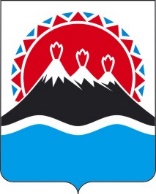 МИНИСТЕРСТВО СТРОИТЕЛЬСТВА И ЖИЛИЩНОЙ ПОЛИТИКИКАМЧАТСКОГО КРАЯПРИКАЗВ целях уточнения отдельных положений, а также учитывая протест прокуратуры Камчатского края от 17.01.2024 № 21-09-2024, ПРИКАЗЫВАЮ:Внести в приложение к приказу Министерства строительства и жилищной политики Камчатского края от 28.12.2020 № 32.32/3 «Об утверждении Порядка предоставления социальной выплаты на строительство или приобретение жилого помещения в собственность гражданам, имеющим в составе семьи детей-инвалидов» следующие изменения: 1) часть 7 изложить в следующей редакции:«7. Право на получение социальной выплаты в соответствии с настоящим Порядком имеют граждане, соответствующие следующим условиям: 1) признание нуждающимся в жилом помещении жилищного фонда Камчатского края, предоставляемом по договору социального найма, и принятие на учет граждан в качестве нуждающихся в жилых помещениях в соотвествии с Законом Камчатского края от 31.03.2009 № 253 «О порядке предоставления жилых помещений жилищного фонда Камчатского края по договору социального найма»;2) проживание в Камчатском крае не менее пяти лет, предшествующих дате принятия на учет граждан в качестве нуждающихся в жилых помещениях;3) наличие в составе семьи гражданина ребенка-инвалида (детей-инвалидов).»;2) часть 9 после слова «период,» дополнить словами «с момента доведения лимитов бюджетных обязательств»;3) в части 10 слово «уведомляет» заменить словами «в течение 5 дней со дня включения в список уведомляет любым доступным способом»;4) часть 11 после слова «учет» дополнить словом «граждан»;5) в части 12 слово «непредставившие» заменить словами «не представившие», слова «срок определенный» заменить словами «срок, определенный»; 6) часть 13 изложить в следующей редакции:«13. Предоставление социальной выплаты гражданам осуществляется на основании следующих документов (информации):1) представляемых гражданином или его представителем:а) заявления о предоставлении социальной выплаты по форме согласно приложению 1 к настоящему Порядку;б) документов, удостоверяющих личность гражданина и членов его семьи;в) обязательства о сдаче (освобождении) жилого помещения, занимаемого на основании договора социального найма (найма), в двух экземплярах по форме согласно приложению 2 к настоящему Порядку;2) документов (информации), запрашиваемых в порядке межведомственного информационного взаимодействия в органах государственной власти, органах местного самоуправления и подведомственных органам государственной власти или органам местного самоуправления организациях, в распоряжении которых находятся данные документы и (или) информация:а) документа (информации) из Единого государственного реестра записей актов гражданского состояния в части актов гражданского состояния, подтверждающих состав семьи гражданина;б) документа (информации) из федерального реестра инвалидов;в) документов (информации) из Единого государственного реестра недвижимости о наличии (отсутствии) у гражданина и членов его семьи зарегистрированных прав на жилые помещения;г) документов (информации) органа регистрационного учета граждан Российской Федерации по месту пребывания и по месту жительства в пределах Российской Федерации, подтверждающих(ей) проживание гражданина и (или) членов его семьи в Камчатском крае.»;7) в части 15 слово «Сведения» заменить словами «Документы (информацию)»;8) в части 16 слова «указанные в части 13» заменить словами «представленные гражданином в соответствии с частью 13»;9) в части 17 слово «срок» заменить словом «срок,»;10) пункт 3 части 20 изложить в следующей редакции:«3) поступление ответа органа государственной власти, органа местного самоуправления либо подведомственной органу государственной власти или органу местного самоуправления организации на межведомственный запрос, свидетельствующего об отсутствии документа (информации), необходимого (необходимой) для предоставления социальной выплаты (если соответствующий документ (информация) не представлены гражданином по собственной инициативе), в случае, предусмотренном частью 21 настоящего Порядка.»;11) в части 21 слова «документ (сведения), необходимые» заменить словами «документы (информацию), необходимые (необходимую)», слово «(сведения) заменить словом (информация)»;12) в пункте 2 части 23 слова «50 квадратных метров –» заменить словами «42 квадратных метра»;13) часть 29 изложить в следующей редакции:«29. Приобретаемые (построенные) за счет средств социальной выплаты жилые помещения оформляются в общую (совместную, долевую) собственность всех членов семьи гражданина.»;14) часть 30 после слова «Приобретение» дополнить словами «за счет средств социальной выплаты», после слова «признанного» дополнить словом «(признанных)», после слова «непригодным» дополнить словом «(непригодными)»;15) пункт 2 части 32 после слова «явившегося» дополнить словом «(явившихся)», после слова «приобретенное» дополнить словом «(приобретенные)», после слова «его» дополнить словом «(их)»;16) часть 33 изложить в следующей редакции:«33. В договор купли-продажи жилого помещения в обязательном порядке должна быть включена следующая информация:1) о приобретении жилого помещения за счет средств социальной выплаты;2) о размере предоставленной гражданину социальной выплаты;3) о приказе о предоставлении социальной выплаты (номер, дата выдачи, орган, издавший приказ).»;17) часть 35 изложить в следующей редакции:«35. В договор участия в долевом строительстве многоквартирного дома в обязательном порядке должна быть включена следующая информация:1) о приобретении жилого помещения за счет средств социальной выплаты;2) о размере предоставленной гражданину социальной выплаты;3) о приказе о предоставлении социальной выплаты (номер, дата выдачи, орган, издавший приказ).»;18) в части 36 после слова «приобретаемого» дополнить словом «(приобретаемых)», слово «указанной» заменить словом «указанного».2. Настоящий приказ вступает в силу после дня его официального опубликования и распространяется на правоотношения, возникшие с 1 января 2024 года. [Дата регистрации] № [Номер документа]г. Петропавловск-КамчатскийО внесении изменений в приказ Министерства строительства и жилищной политики Камчатского края от 28.12.2020 № 32.32/3«Об утверждении Порядка предоставления социальной выплаты на строительство или приобретение жилого помещения в собственность гражданам, имеющим в составе семьи детей-инвалидов»Врио Министра[горизонтальный штамп подписи 1]А.В. Фирстов